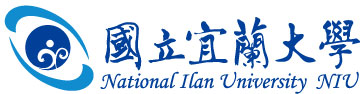 2024年職涯發展季：校園徵才簡表日期：113年3月27日(星期三)地點：本校學生活動中心公司名稱公司名稱臺灣永光化學工業股份有限公司臺灣永光化學工業股份有限公司臺灣永光化學工業股份有限公司臺灣永光化學工業股份有限公司臺灣永光化學工業股份有限公司屬性屬性□資訊通訊  ■生產製造□貿易業務  □補教文化□餐飲服務  □物流倉儲 □其他                □資訊通訊  ■生產製造□貿易業務  □補教文化□餐飲服務  □物流倉儲 □其他                營利事業統一編號營利事業統一編號1545845515458455154584551545845515458455屬性屬性□資訊通訊  ■生產製造□貿易業務  □補教文化□餐飲服務  □物流倉儲 □其他                □資訊通訊  ■生產製造□貿易業務  □補教文化□餐飲服務  □物流倉儲 □其他                公司地址公司地址台北總部：106台北市敦化南路二段77號5~6樓一廠區： 337桃園市大園區中山北路271號二廠區： 328桃園市觀音區工業三路12號三廠區： 328桃園市觀音區成功路二段937號四 廠：328 桃園市觀音區大潭北路399號台北總部：106台北市敦化南路二段77號5~6樓一廠區： 337桃園市大園區中山北路271號二廠區： 328桃園市觀音區工業三路12號三廠區： 328桃園市觀音區成功路二段937號四 廠：328 桃園市觀音區大潭北路399號台北總部：106台北市敦化南路二段77號5~6樓一廠區： 337桃園市大園區中山北路271號二廠區： 328桃園市觀音區工業三路12號三廠區： 328桃園市觀音區成功路二段937號四 廠：328 桃園市觀音區大潭北路399號台北總部：106台北市敦化南路二段77號5~6樓一廠區： 337桃園市大園區中山北路271號二廠區： 328桃園市觀音區工業三路12號三廠區： 328桃園市觀音區成功路二段937號四 廠：328 桃園市觀音區大潭北路399號台北總部：106台北市敦化南路二段77號5~6樓一廠區： 337桃園市大園區中山北路271號二廠區： 328桃園市觀音區工業三路12號三廠區： 328桃園市觀音區成功路二段937號四 廠：328 桃園市觀音區大潭北路399號電話/傳真電話/傳真03-4837682#112/03-483768303-4837682#112/03-4837683聯絡人/職稱聯絡人/職稱廖敏敏/專員廖敏敏/專員廖敏敏/專員廖敏敏/專員廖敏敏/專員E-mailE-mailmin-min@ecic.com.twmin-min@ecic.com.tw公司簡介公司簡介永光化學創立於1972年。秉承「追求進步創新，發揚人性光輝，增進人類福祉」的經營理念，定位在「提供高品質化學品及服務，與顧客共創價值」。近45年來配合政府經濟發展，專注本業，不斷開發高附加值、低耗能、低污染的高科技化學品。產品涵蓋色料化學品、特用化學品、電子化學品、醫藥化學品及奈米材料。 永光化學分別在上海、蘇州、廣州、香港、青島以及美國、荷蘭、土耳其等地成立子公司，行銷網遍布全球五大洲、八十餘國。目前擁有多項專利與獎項殊榮。此外，公司積極響應綠色環保，是台灣第一家實施綠色會計制度的公司。多年來致力於員工品格教育，特別引進美國培基學院「品格第一」，並以「關懷顧客，共創價值」做為品質政策，由全體員工身體力行。永光化學創立於1972年。秉承「追求進步創新，發揚人性光輝，增進人類福祉」的經營理念，定位在「提供高品質化學品及服務，與顧客共創價值」。近45年來配合政府經濟發展，專注本業，不斷開發高附加值、低耗能、低污染的高科技化學品。產品涵蓋色料化學品、特用化學品、電子化學品、醫藥化學品及奈米材料。 永光化學分別在上海、蘇州、廣州、香港、青島以及美國、荷蘭、土耳其等地成立子公司，行銷網遍布全球五大洲、八十餘國。目前擁有多項專利與獎項殊榮。此外，公司積極響應綠色環保，是台灣第一家實施綠色會計制度的公司。多年來致力於員工品格教育，特別引進美國培基學院「品格第一」，並以「關懷顧客，共創價值」做為品質政策，由全體員工身體力行。永光化學創立於1972年。秉承「追求進步創新，發揚人性光輝，增進人類福祉」的經營理念，定位在「提供高品質化學品及服務，與顧客共創價值」。近45年來配合政府經濟發展，專注本業，不斷開發高附加值、低耗能、低污染的高科技化學品。產品涵蓋色料化學品、特用化學品、電子化學品、醫藥化學品及奈米材料。 永光化學分別在上海、蘇州、廣州、香港、青島以及美國、荷蘭、土耳其等地成立子公司，行銷網遍布全球五大洲、八十餘國。目前擁有多項專利與獎項殊榮。此外，公司積極響應綠色環保，是台灣第一家實施綠色會計制度的公司。多年來致力於員工品格教育，特別引進美國培基學院「品格第一」，並以「關懷顧客，共創價值」做為品質政策，由全體員工身體力行。永光化學創立於1972年。秉承「追求進步創新，發揚人性光輝，增進人類福祉」的經營理念，定位在「提供高品質化學品及服務，與顧客共創價值」。近45年來配合政府經濟發展，專注本業，不斷開發高附加值、低耗能、低污染的高科技化學品。產品涵蓋色料化學品、特用化學品、電子化學品、醫藥化學品及奈米材料。 永光化學分別在上海、蘇州、廣州、香港、青島以及美國、荷蘭、土耳其等地成立子公司，行銷網遍布全球五大洲、八十餘國。目前擁有多項專利與獎項殊榮。此外，公司積極響應綠色環保，是台灣第一家實施綠色會計制度的公司。多年來致力於員工品格教育，特別引進美國培基學院「品格第一」，並以「關懷顧客，共創價值」做為品質政策，由全體員工身體力行。永光化學創立於1972年。秉承「追求進步創新，發揚人性光輝，增進人類福祉」的經營理念，定位在「提供高品質化學品及服務，與顧客共創價值」。近45年來配合政府經濟發展，專注本業，不斷開發高附加值、低耗能、低污染的高科技化學品。產品涵蓋色料化學品、特用化學品、電子化學品、醫藥化學品及奈米材料。 永光化學分別在上海、蘇州、廣州、香港、青島以及美國、荷蘭、土耳其等地成立子公司，行銷網遍布全球五大洲、八十餘國。目前擁有多項專利與獎項殊榮。此外，公司積極響應綠色環保，是台灣第一家實施綠色會計制度的公司。多年來致力於員工品格教育，特別引進美國培基學院「品格第一」，並以「關懷顧客，共創價值」做為品質政策，由全體員工身體力行。永光化學創立於1972年。秉承「追求進步創新，發揚人性光輝，增進人類福祉」的經營理念，定位在「提供高品質化學品及服務，與顧客共創價值」。近45年來配合政府經濟發展，專注本業，不斷開發高附加值、低耗能、低污染的高科技化學品。產品涵蓋色料化學品、特用化學品、電子化學品、醫藥化學品及奈米材料。 永光化學分別在上海、蘇州、廣州、香港、青島以及美國、荷蘭、土耳其等地成立子公司，行銷網遍布全球五大洲、八十餘國。目前擁有多項專利與獎項殊榮。此外，公司積極響應綠色環保，是台灣第一家實施綠色會計制度的公司。多年來致力於員工品格教育，特別引進美國培基學院「品格第一」，並以「關懷顧客，共創價值」做為品質政策，由全體員工身體力行。永光化學創立於1972年。秉承「追求進步創新，發揚人性光輝，增進人類福祉」的經營理念，定位在「提供高品質化學品及服務，與顧客共創價值」。近45年來配合政府經濟發展，專注本業，不斷開發高附加值、低耗能、低污染的高科技化學品。產品涵蓋色料化學品、特用化學品、電子化學品、醫藥化學品及奈米材料。 永光化學分別在上海、蘇州、廣州、香港、青島以及美國、荷蘭、土耳其等地成立子公司，行銷網遍布全球五大洲、八十餘國。目前擁有多項專利與獎項殊榮。此外，公司積極響應綠色環保，是台灣第一家實施綠色會計制度的公司。多年來致力於員工品格教育，特別引進美國培基學院「品格第一」，並以「關懷顧客，共創價值」做為品質政策，由全體員工身體力行。永光化學創立於1972年。秉承「追求進步創新，發揚人性光輝，增進人類福祉」的經營理念，定位在「提供高品質化學品及服務，與顧客共創價值」。近45年來配合政府經濟發展，專注本業，不斷開發高附加值、低耗能、低污染的高科技化學品。產品涵蓋色料化學品、特用化學品、電子化學品、醫藥化學品及奈米材料。 永光化學分別在上海、蘇州、廣州、香港、青島以及美國、荷蘭、土耳其等地成立子公司，行銷網遍布全球五大洲、八十餘國。目前擁有多項專利與獎項殊榮。此外，公司積極響應綠色環保，是台灣第一家實施綠色會計制度的公司。多年來致力於員工品格教育，特別引進美國培基學院「品格第一」，並以「關懷顧客，共創價值」做為品質政策，由全體員工身體力行。永光化學創立於1972年。秉承「追求進步創新，發揚人性光輝，增進人類福祉」的經營理念，定位在「提供高品質化學品及服務，與顧客共創價值」。近45年來配合政府經濟發展，專注本業，不斷開發高附加值、低耗能、低污染的高科技化學品。產品涵蓋色料化學品、特用化學品、電子化學品、醫藥化學品及奈米材料。 永光化學分別在上海、蘇州、廣州、香港、青島以及美國、荷蘭、土耳其等地成立子公司，行銷網遍布全球五大洲、八十餘國。目前擁有多項專利與獎項殊榮。此外，公司積極響應綠色環保，是台灣第一家實施綠色會計制度的公司。多年來致力於員工品格教育，特別引進美國培基學院「品格第一」，並以「關懷顧客，共創價值」做為品質政策，由全體員工身體力行。福利制度福利制度【薪資制度】 1. 員工酬勞、年終獎金 2. 每月績效獎金 3. 三節 / 生日禮金 4. 婚喪補助金 5. 生育補助金 6. 工作改善提案獎金 7. 研發專利獎金 8. 伙食補助【福利制度】 1. 勞保、健保、團保 2. 退休撫卹制度 3. 子女教育補助金 4. 員工旅遊補助 5. 各類社團活動補助 6. 員工餐廳 7. 特約商店 8. 宿舍、交通車 9. 資深員工獎座及金幣 10. 圖書館 11. 舉才推薦獎金 【健康照護】 1. 醫生駐廠問診 2. 健身中心 3. 年度健康檢查 4. 急難救助 5. 職場安全管理 6. 特約心理諮商 7. 樂活補助活動( 登山/ 路跑/ 騎腳踏車) 【教育訓練制度】 一、人才培育/品格教育 1. 員工專業及職能培養 2. 專業證照取得與管理 3. 美好品格教育與訓練 二、訓練發展/人才管理 1. 多元的內部輪調機會 2. 人才發展與培育系統 3. 全球化管理人才培育【薪資制度】 1. 員工酬勞、年終獎金 2. 每月績效獎金 3. 三節 / 生日禮金 4. 婚喪補助金 5. 生育補助金 6. 工作改善提案獎金 7. 研發專利獎金 8. 伙食補助【福利制度】 1. 勞保、健保、團保 2. 退休撫卹制度 3. 子女教育補助金 4. 員工旅遊補助 5. 各類社團活動補助 6. 員工餐廳 7. 特約商店 8. 宿舍、交通車 9. 資深員工獎座及金幣 10. 圖書館 11. 舉才推薦獎金 【健康照護】 1. 醫生駐廠問診 2. 健身中心 3. 年度健康檢查 4. 急難救助 5. 職場安全管理 6. 特約心理諮商 7. 樂活補助活動( 登山/ 路跑/ 騎腳踏車) 【教育訓練制度】 一、人才培育/品格教育 1. 員工專業及職能培養 2. 專業證照取得與管理 3. 美好品格教育與訓練 二、訓練發展/人才管理 1. 多元的內部輪調機會 2. 人才發展與培育系統 3. 全球化管理人才培育【薪資制度】 1. 員工酬勞、年終獎金 2. 每月績效獎金 3. 三節 / 生日禮金 4. 婚喪補助金 5. 生育補助金 6. 工作改善提案獎金 7. 研發專利獎金 8. 伙食補助【福利制度】 1. 勞保、健保、團保 2. 退休撫卹制度 3. 子女教育補助金 4. 員工旅遊補助 5. 各類社團活動補助 6. 員工餐廳 7. 特約商店 8. 宿舍、交通車 9. 資深員工獎座及金幣 10. 圖書館 11. 舉才推薦獎金 【健康照護】 1. 醫生駐廠問診 2. 健身中心 3. 年度健康檢查 4. 急難救助 5. 職場安全管理 6. 特約心理諮商 7. 樂活補助活動( 登山/ 路跑/ 騎腳踏車) 【教育訓練制度】 一、人才培育/品格教育 1. 員工專業及職能培養 2. 專業證照取得與管理 3. 美好品格教育與訓練 二、訓練發展/人才管理 1. 多元的內部輪調機會 2. 人才發展與培育系統 3. 全球化管理人才培育【薪資制度】 1. 員工酬勞、年終獎金 2. 每月績效獎金 3. 三節 / 生日禮金 4. 婚喪補助金 5. 生育補助金 6. 工作改善提案獎金 7. 研發專利獎金 8. 伙食補助【福利制度】 1. 勞保、健保、團保 2. 退休撫卹制度 3. 子女教育補助金 4. 員工旅遊補助 5. 各類社團活動補助 6. 員工餐廳 7. 特約商店 8. 宿舍、交通車 9. 資深員工獎座及金幣 10. 圖書館 11. 舉才推薦獎金 【健康照護】 1. 醫生駐廠問診 2. 健身中心 3. 年度健康檢查 4. 急難救助 5. 職場安全管理 6. 特約心理諮商 7. 樂活補助活動( 登山/ 路跑/ 騎腳踏車) 【教育訓練制度】 一、人才培育/品格教育 1. 員工專業及職能培養 2. 專業證照取得與管理 3. 美好品格教育與訓練 二、訓練發展/人才管理 1. 多元的內部輪調機會 2. 人才發展與培育系統 3. 全球化管理人才培育【薪資制度】 1. 員工酬勞、年終獎金 2. 每月績效獎金 3. 三節 / 生日禮金 4. 婚喪補助金 5. 生育補助金 6. 工作改善提案獎金 7. 研發專利獎金 8. 伙食補助【福利制度】 1. 勞保、健保、團保 2. 退休撫卹制度 3. 子女教育補助金 4. 員工旅遊補助 5. 各類社團活動補助 6. 員工餐廳 7. 特約商店 8. 宿舍、交通車 9. 資深員工獎座及金幣 10. 圖書館 11. 舉才推薦獎金 【健康照護】 1. 醫生駐廠問診 2. 健身中心 3. 年度健康檢查 4. 急難救助 5. 職場安全管理 6. 特約心理諮商 7. 樂活補助活動( 登山/ 路跑/ 騎腳踏車) 【教育訓練制度】 一、人才培育/品格教育 1. 員工專業及職能培養 2. 專業證照取得與管理 3. 美好品格教育與訓練 二、訓練發展/人才管理 1. 多元的內部輪調機會 2. 人才發展與培育系統 3. 全球化管理人才培育【薪資制度】 1. 員工酬勞、年終獎金 2. 每月績效獎金 3. 三節 / 生日禮金 4. 婚喪補助金 5. 生育補助金 6. 工作改善提案獎金 7. 研發專利獎金 8. 伙食補助【福利制度】 1. 勞保、健保、團保 2. 退休撫卹制度 3. 子女教育補助金 4. 員工旅遊補助 5. 各類社團活動補助 6. 員工餐廳 7. 特約商店 8. 宿舍、交通車 9. 資深員工獎座及金幣 10. 圖書館 11. 舉才推薦獎金 【健康照護】 1. 醫生駐廠問診 2. 健身中心 3. 年度健康檢查 4. 急難救助 5. 職場安全管理 6. 特約心理諮商 7. 樂活補助活動( 登山/ 路跑/ 騎腳踏車) 【教育訓練制度】 一、人才培育/品格教育 1. 員工專業及職能培養 2. 專業證照取得與管理 3. 美好品格教育與訓練 二、訓練發展/人才管理 1. 多元的內部輪調機會 2. 人才發展與培育系統 3. 全球化管理人才培育【薪資制度】 1. 員工酬勞、年終獎金 2. 每月績效獎金 3. 三節 / 生日禮金 4. 婚喪補助金 5. 生育補助金 6. 工作改善提案獎金 7. 研發專利獎金 8. 伙食補助【福利制度】 1. 勞保、健保、團保 2. 退休撫卹制度 3. 子女教育補助金 4. 員工旅遊補助 5. 各類社團活動補助 6. 員工餐廳 7. 特約商店 8. 宿舍、交通車 9. 資深員工獎座及金幣 10. 圖書館 11. 舉才推薦獎金 【健康照護】 1. 醫生駐廠問診 2. 健身中心 3. 年度健康檢查 4. 急難救助 5. 職場安全管理 6. 特約心理諮商 7. 樂活補助活動( 登山/ 路跑/ 騎腳踏車) 【教育訓練制度】 一、人才培育/品格教育 1. 員工專業及職能培養 2. 專業證照取得與管理 3. 美好品格教育與訓練 二、訓練發展/人才管理 1. 多元的內部輪調機會 2. 人才發展與培育系統 3. 全球化管理人才培育【薪資制度】 1. 員工酬勞、年終獎金 2. 每月績效獎金 3. 三節 / 生日禮金 4. 婚喪補助金 5. 生育補助金 6. 工作改善提案獎金 7. 研發專利獎金 8. 伙食補助【福利制度】 1. 勞保、健保、團保 2. 退休撫卹制度 3. 子女教育補助金 4. 員工旅遊補助 5. 各類社團活動補助 6. 員工餐廳 7. 特約商店 8. 宿舍、交通車 9. 資深員工獎座及金幣 10. 圖書館 11. 舉才推薦獎金 【健康照護】 1. 醫生駐廠問診 2. 健身中心 3. 年度健康檢查 4. 急難救助 5. 職場安全管理 6. 特約心理諮商 7. 樂活補助活動( 登山/ 路跑/ 騎腳踏車) 【教育訓練制度】 一、人才培育/品格教育 1. 員工專業及職能培養 2. 專業證照取得與管理 3. 美好品格教育與訓練 二、訓練發展/人才管理 1. 多元的內部輪調機會 2. 人才發展與培育系統 3. 全球化管理人才培育【薪資制度】 1. 員工酬勞、年終獎金 2. 每月績效獎金 3. 三節 / 生日禮金 4. 婚喪補助金 5. 生育補助金 6. 工作改善提案獎金 7. 研發專利獎金 8. 伙食補助【福利制度】 1. 勞保、健保、團保 2. 退休撫卹制度 3. 子女教育補助金 4. 員工旅遊補助 5. 各類社團活動補助 6. 員工餐廳 7. 特約商店 8. 宿舍、交通車 9. 資深員工獎座及金幣 10. 圖書館 11. 舉才推薦獎金 【健康照護】 1. 醫生駐廠問診 2. 健身中心 3. 年度健康檢查 4. 急難救助 5. 職場安全管理 6. 特約心理諮商 7. 樂活補助活動( 登山/ 路跑/ 騎腳踏車) 【教育訓練制度】 一、人才培育/品格教育 1. 員工專業及職能培養 2. 專業證照取得與管理 3. 美好品格教育與訓練 二、訓練發展/人才管理 1. 多元的內部輪調機會 2. 人才發展與培育系統 3. 全球化管理人才培育徵才職稱及條件職缺名稱名額科系科系工作內容工作內容工作內容工作內容工作內容薪資待遇徵才職稱及條件化工工程師20碩士化工化學相關碩士化工化學相關1.產線製程作業生產 2.作業流程及製程改善 3.產品技術移轉相關事項1.產線製程作業生產 2.作業流程及製程改善 3.產品技術移轉相關事項1.產線製程作業生產 2.作業流程及製程改善 3.產品技術移轉相關事項1.產線製程作業生產 2.作業流程及製程改善 3.產品技術移轉相關事項1.產線製程作業生產 2.作業流程及製程改善 3.產品技術移轉相關事項面議徵才職稱及條件化工助理工程師20大學化工化學相關大學化工化學相關1.生產製造2.依各廠區合成作業內容1.生產製造2.依各廠區合成作業內容1.生產製造2.依各廠區合成作業內容1.生產製造2.依各廠區合成作業內容1.生產製造2.依各廠區合成作業內容37,000起徵才職稱及條件環保人員2大學/碩士環境工程相關大學/碩士環境工程相關1.環境資訊之建置與管理2.許可申請與法定申報業務3.主管交辦事項1.環境資訊之建置與管理2.許可申請與法定申報業務3.主管交辦事項1.環境資訊之建置與管理2.許可申請與法定申報業務3.主管交辦事項1.環境資訊之建置與管理2.許可申請與法定申報業務3.主管交辦事項1.環境資訊之建置與管理2.許可申請與法定申報業務3.主管交辦事項37,000起徵才職稱及條件安全衛生人員3大學/碩士公共衛生相關大學/碩士公共衛生相關1.職安衛管理規劃與推動 。
2.執行各單位職安衛業務績效之督導、稽核。3.安衛教育訓練規劃與執行。
4.職安衛法規鑑別、評估危害風險並擬定對應計劃與實施。1.職安衛管理規劃與推動 。
2.執行各單位職安衛業務績效之督導、稽核。3.安衛教育訓練規劃與執行。
4.職安衛法規鑑別、評估危害風險並擬定對應計劃與實施。1.職安衛管理規劃與推動 。
2.執行各單位職安衛業務績效之督導、稽核。3.安衛教育訓練規劃與執行。
4.職安衛法規鑑別、評估危害風險並擬定對應計劃與實施。1.職安衛管理規劃與推動 。
2.執行各單位職安衛業務績效之督導、稽核。3.安衛教育訓練規劃與執行。
4.職安衛法規鑑別、評估危害風險並擬定對應計劃與實施。1.職安衛管理規劃與推動 。
2.執行各單位職安衛業務績效之督導、稽核。3.安衛教育訓練規劃與執行。
4.職安衛法規鑑別、評估危害風險並擬定對應計劃與實施。37,000起徵才職稱及條件設備(助理)工程師4大學或有經驗者電機系/機械系大學或有經驗者電機系/機械系化工電設保養/維護工程規劃/設計化工電設保養/維護工程規劃/設計化工電設保養/維護工程規劃/設計化工電設保養/維護工程規劃/設計化工電設保養/維護工程規劃/設計37,000起 /碩士面議徵才職稱及條件技術開發工程師3碩士以上化學化工相關科系碩士以上化學化工相關科系1.應用產品開發。 2.技術服務。 3.技術行銷(技術期刊投稿、DM 製作)1.應用產品開發。 2.技術服務。 3.技術行銷(技術期刊投稿、DM 製作)1.應用產品開發。 2.技術服務。 3.技術行銷(技術期刊投稿、DM 製作)1.應用產品開發。 2.技術服務。 3.技術行銷(技術期刊投稿、DM 製作)1.應用產品開發。 2.技術服務。 3.技術行銷(技術期刊投稿、DM 製作) 面議徵才職稱及條件研發助理工程師3大學以上．化學、化工、化材、藥學、食品科學、生科相關大學以上．化學、化工、化材、藥學、食品科學、生科相關1. 產品測試、驗證及分析2. 研發客戶送樣及放大量試做3. 設備操作及產品安定性測試1. 產品測試、驗證及分析2. 研發客戶送樣及放大量試做3. 設備操作及產品安定性測試1. 產品測試、驗證及分析2. 研發客戶送樣及放大量試做3. 設備操作及產品安定性測試1. 產品測試、驗證及分析2. 研發客戶送樣及放大量試做3. 設備操作及產品安定性測試1. 產品測試、驗證及分析2. 研發客戶送樣及放大量試做3. 設備操作及產品安定性測試37,000起徵才職稱及條件品管/品保(助理)工程師3化學、化工、醫藥、生物科技等相關科系化學、化工、醫藥、生物科技等相關科系1. 原料、製程、成品、有害物質之檢驗及檢測2. 產品與原物料異常處理，CAR 之追蹤3. 品質水準之產品異常處理與整合4. 稽核文件彙整與後續追蹤事宜5.SPC 功能更新，流程圖之彙整1. 原料、製程、成品、有害物質之檢驗及檢測2. 產品與原物料異常處理，CAR 之追蹤3. 品質水準之產品異常處理與整合4. 稽核文件彙整與後續追蹤事宜5.SPC 功能更新，流程圖之彙整1. 原料、製程、成品、有害物質之檢驗及檢測2. 產品與原物料異常處理，CAR 之追蹤3. 品質水準之產品異常處理與整合4. 稽核文件彙整與後續追蹤事宜5.SPC 功能更新，流程圖之彙整1. 原料、製程、成品、有害物質之檢驗及檢測2. 產品與原物料異常處理，CAR 之追蹤3. 品質水準之產品異常處理與整合4. 稽核文件彙整與後續追蹤事宜5.SPC 功能更新，流程圖之彙整1. 原料、製程、成品、有害物質之檢驗及檢測2. 產品與原物料異常處理，CAR 之追蹤3. 品質水準之產品異常處理與整合4. 稽核文件彙整與後續追蹤事宜5.SPC 功能更新，流程圖之彙整37,000起/碩士面議徵才職稱及條件業務專員5大學以上/化學/商學相關大學以上/化學/商學相關客戶開發與維護銷售策略擬定與執行參加產業相關展覽、推廣活動4.其他主管交辦事項客戶開發與維護銷售策略擬定與執行參加產業相關展覽、推廣活動4.其他主管交辦事項客戶開發與維護銷售策略擬定與執行參加產業相關展覽、推廣活動4.其他主管交辦事項客戶開發與維護銷售策略擬定與執行參加產業相關展覽、推廣活動4.其他主管交辦事項客戶開發與維護銷售策略擬定與執行參加產業相關展覽、推廣活動4.其他主管交辦事項面議學生需準備履歷學生需準備履歷■是  □否■是  □否進行現場
面試/徵才□是  ■否需求類型需求類型■全職  ■工讀■全職  ■工讀■全職  ■工讀